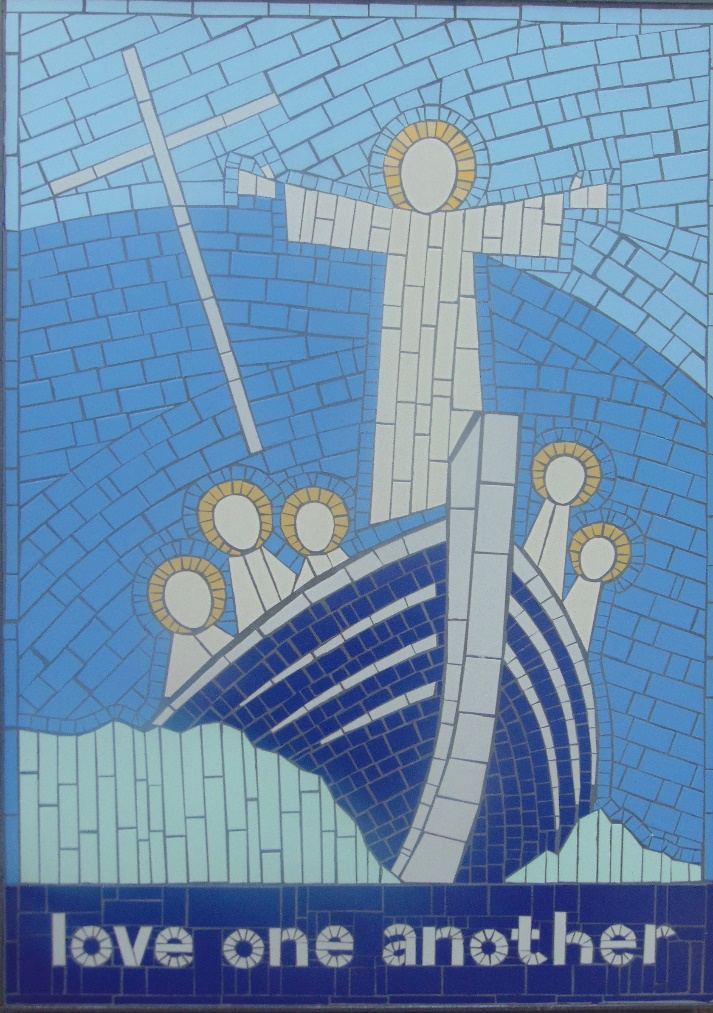 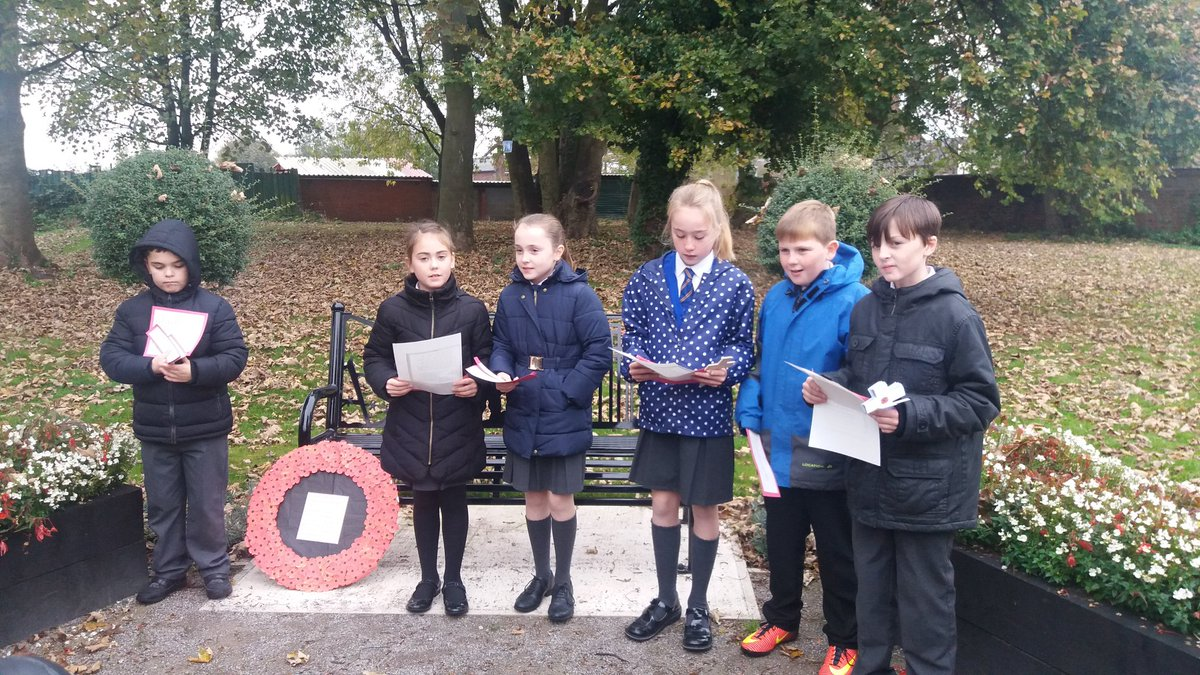 Policy for Spiritual Development and Moral DevelopmentLeader/Co-ordinatorMiss P MalleyGroups involved in discussionHeadteacherRE Co-ordinatorAll StaffGoverning BodyAimsDISCUSSED AND AGREED BY RELEVANT STAFFDISCUSSED AND AGREED BY GOVERNING BODYMONITORING AND EVALUATIONOngoingREVIEW DATE(S)